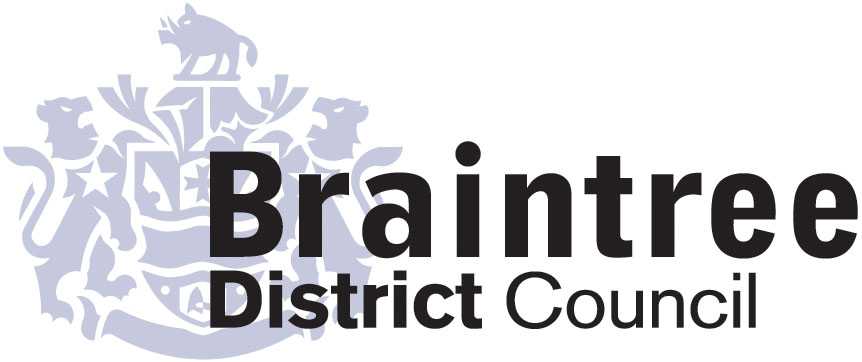 GAMBLING LICENSING POLICY STATEMENT 		2025 - 2028FOREWORDThis is the sixth Statement of Licensing Policy produced by Braintree District Council under the Act and it will be the basis for all gambling related licensing decisions taken by the Council as the Licensing Authority over the next three years commencing in 2025.The Act created a unified regulator for gambling in Great Britain called the Gambling Commission and also transferred all responsibilities for licensing gambling premises from the Licensing Justices to Licensing Authorities.  These Authorities are responsible for issuing a number of different permits, as well as Temporary and Occasional Use Notices.This Policy sets out how the Council, as the Licensing Authority, will seek to balance increased leisure opportunities with the protection that children, vulnerable people, and communities need and expect. The Council recognises how important this sector of the entertainment industry is within the district and well-run businesses will get the support of the Council.  New gambling related developments that are well planned and can demonstrate initiatives that prevent gambling from being a source of crime and disorder, ensure that gambling is conducted in a fair and open way and protect people from being harmed or exploited by gambling are welcomed.  However, the Council will not hesitate in dealing firmly where problems of gambling related crime and disorder exist.This Policy will be kept under review and it will be amended when issues arise that make change necessary.  The Council will seek through the licensing process and the decisions it takes, to make  a safe and welcoming place  both residents and visitors to enjoy.Councillor George PrimeChairman, Licensing CommitteeVersion HistoryBRAINTREE DISTRICT COUNCILGAMBLING LICENSING POLICY STATEMENTSection			Contents						Page No				Part A	Foreword		2	Contents/List of appendices		3 - 41.0	Introduction		5	2.0	The Licensing Objectives		53.0	Description of the District		54.0	Responsibilities under the Act		5 - 65.0	Statement of Licensing Policy		6 - 76.0	Consultation		7	7.0	Approval of Policy		7 - 88.0	Declaration		8 9.0	Responsible Authorities		810.0	Interested Parties		9 - 1011.0	Exchange of Information		1012.0	Public Register		1113.0		        Compliance and Enforcement					11 - 1214.0		        Delegation of Powers							12Part B - Premises Licences15.0	General Principles		13 - 1816.0	Provisional Statements		19	17.0	Representations and Reviews		1918.0	Adult Gaming Centres		19 - 2019.0	(Licensed) Family Entertainment Centres		2020.0	Casinos		2021.0	Bingo Premises		2122.0	Betting Premises		2123.0	Tracks		2124.0	                   Travelling Fairs							21Part C - Permits/Temporary or Occasional Use Notices/Registrations25.0	General		22	26.0	Unlicensed Family Entertainment 		23	Gaming Machine Permits		27.0	(Alcohol) Licensed Premises Gaming Machine Permits		23 28.0	Prize Gaming Permits		23 - 2429.0	Club Gaming and Club Machine Permits		2430.0	Temporary Use Notices		2431.0	Occasional Use Notices		2532.0	Small Society Lotteries		25 - 26ContentsAPPENDICESAppendix 1 	Definitions			     Appendix 2 	Contact Details for the Licensing Authority and Responsible Authorities Appendix 3 	Useful ContactsAppendix 4 	Table of DelegationAppendix 5 	Map of the AreaAppendix 6 	Risk Assessment Template1	INTRODUCTION	This Statement of Licensing Policy sets out the principles the Braintree District Council, as the Licensing Authority under the Gambling Act 2005 (referred to in this document as ‘the Act’) proposes to apply in discharging its functions to licence premises for gambling under the Act as well as: -designating the body responsible for advising the Authority on the protection of children from harm;determining whether or not a person is an “Interested Party”;exchanging information with the Gambling Commission and others; andinspecting premises and instituting proceedings for offences under the Act.2.	THE LICENSING OBJECTIVES2.1	In exercising most of its functions under the Act, Licensing Authorities must have regard to the Licensing Objectives as set out in Section 1 of the Act.  The Licensing Objectives are:-preventing gambling from being a source of crime or disorder, being associated with crime or disorder or being used to support crime;ensuring that gambling is conducted in a fair and open way; andprotecting children and other vulnerable persons from being harmed or exploited by gambling.3.	DESCRIPTION OF THE DISTRICT3.1	The Braintree District Council is situated in the County of Essex, which comprises twelve District and Borough Councils and two Unitary Authorities.  Braintree District has a population of 155,200 (2021 Census - Office of National Statistics) and covers an area of 236 square miles.  The main centres of population are in the towns of Witham, Halstead and Braintree. A map of the area is attached to this Policy document at Appendix 5.4.	RESPONSIBILITIES UNDER THE ACT4.1	The Act has introduced a licensing regime for commercial gambling, to be conducted by the Gambling Commission and by Licensing Authorities, depending on the matter to be licensed.4.2	The Act establishes each District or Borough Council as the Licensing Authority whose responsibilities must be discharged under Section 2 of the Gambling Act 2005. Braintree District Council is the Licensing Authority  the Braintree District.4.3	The Gambling Commission is responsible  issuing Operating and Personal licences to persons and organisations who:-operate a casino;provide facilities  playing bingo or  pool betting;act as intermediaries  betting;make gaming machines available  use in Adult Gaming Centres and Family Entertainment Centres;manufacture, supply, install, adapt, maintain or repair gaming machines;manufacture, supply, install or adapt gambling machine software; orpromote a lottery.The Licensing Authority is responsible for licensing premises in which gambling takes place.  All types of gambling are covered, other than spread betting and the National Lottery.  It is also responsible  issuing permits  premises with gaming machines and  receiving notices from operators wishing to use unlicensed premises  gambling on a temporary basis.  It is also responsible  the registration of certain types of exempt Small Society Lotteries.The Licensing Authority cannot become involved in the moral issues of gambling and must aim to permit the use of premises  gambling in so far as they think it is:- in accordance with any relevant codes of practice;in accordance with any relevant Guidance issued by the Gambling Commission;reasonably consistent with the Licensing Objectives, and	in accordance with the Licensing Authority’s Statement of Licensing Policy.Bee the Licensing Authority can consider an application  a Premises Licence, an Operating and Personal Licence, or both, must have been obtained from the Gambling Commission.5.	STATEMENT OF LICENSING POLICY5.1	The Licensing Authority is required by the Act to publish a Statement of Licensing Policy which contains the principles it proposes to apply when exercising their functions under the Act.5.2	In this document this is referred to as the ‘Policy’.  This Policy must be published every three years.  The Policy must also be reviewed from ’time to time’ and any proposed amendments and/or additions must be subject to fresh consultation.  The ‘new’ Policy must then be published.5.3	This Policy takes effect on XX XXXXXXX 2025 and replaces the policy previously in force.6	CONSULTATION6.1	In producing this Policy, the Licensing Authority consulted widely bee finalising and publishing it.  In addition to the statutory consultees (listed below), the Council chose to consult with additional local groups and individuals.  A list of these other groups and persons consulted is also provided below.  6.2	The Act requires that the following parties are consulted by the Licensing Authority:-	the Chief Officer of Police for the Authority’s area;	one or more persons who appear to the Authority to represent the interests of persons carrying on gambling businesses in the Authority’s area; and		one or more persons who appear to the Authority to represent the interests of persons who are likely to be affected by the exercise of the Authority’s functions under the Act.6.3	The other groups and people consulted were:-organisations, including faith groups, voluntary and community organisations working with children and young people and organisations working with people who are problem gamblers, medical practices or primary care trusts and the Citizen’s Advice Bureau;other tiers of local government;businesses who are, or will be, holders of Premises Licences;responsible Authorities under the Act.6.4	The Licensing Authority’s consultation took place between 15th April 2024 and 7th July 20256.5	A full list of comments made and details of the Council’s consideration of those comments is available by request to the Licensing Department in writing, or by email licensing@braintree.gov.uk 7	APPROVAL OF POLICY 7.1	This Policy was approved by Braintree District Council on XX XXXXXXXX XXXX and was published via its website on the XX XXXXXXX XXXX.  Copies are available on request.  7.2	It should be noted that this Policy does not override the right of any person to make an application, to make representations about an application, or to apply  a review of a licence, as each case will be considered on its own merit and according to the requirements of the Act.8	DECLARATION8.1	In this Policy the Licensing Authority declares that it has had regard to the Licensing Objectives, formal Guidance issued to Licensing Authorities and any responses from those consulted during the consultation process and will adopt the Principals of Better Regulation.8.2	Appendices have been attached to this statement providing further information and guidance that is intended only to assist readers and should not be interpreted as legal advice or as constituent of the Council’s Policy. Readers of this document are strongly advised to seek their own legal advice if they are unsure of the requirements of the Gambling Act 2005, or the guidance or regulations under the Act.8.3	The Council recognises its responsibilities under equality legislation and will monitor the impact of these statutory duties through completion of an Equality Impact Assessment. 9	RESPONSIBLE AUTHORITIES9.1	A full list of the Responsible Authorities designated under the Act and their contact details are given in Appendix 2.  It should be noted that under the Act, the Licensing Authority is designated as a Responsible Authority.9.2	The Licensing Authority is required to designate, in writing, a body that is competent to advise it about the protection of children from harm.  In making this designation the following principles have been applied:-	the competency of the body to advise the Licensing Authority;	the need  the body to be responsible  an area covering the whole of the Licensing Authority’s area; and	the need  the body to be answerable to democratically elected persons rather than any particular invested interest group etc.9.3	In accordance with the Gambling Commission’s Guidance to Local Authorities, the Licensing Authority designates the Essex County Council Children’s Safeguarding Service for this purpose.10	INTERESTED PARTIES10.1	Interested Parties can make representations about licensing applications or apply  a review of an existing licence.  An Interested Party is defined in the Act as follows:-’… a person is an interested party in relation to a premises licence or in relation to an application  or in respect of a premises if, in the opinion of the Licensing Authority which issues the licence or to which the application is made, the person:-lives sufficiently close to the premises to be likely to be affected by the authorised activities, has business interests that might be affected by the authorised activities, orrepresents persons who satisfy paragraphs (a) or (b).’10.2	Interested parties can be persons who are democratically elected, such as District, Parish Councillors and Members of Parliament (MP).  No specific evidence of being asked to represent an interested person will be required as long as the Councillor/MP represents the Ward likely to be affected.  Likewise, Parish Councils likely to be affected will be considered to be interested parties.10.3	District Councillors who are members of the Licensing Committee will not qualify to act in this way.10.4	Other than persons mentioned in 10.2 and 10.3, the Licensing Authority will generally require some m of confirmation that a person is authorised to represent an interested party.10.5	The Licensing Authority considers that the Trade Associations, Trade Unions and Residents’ and Tenants’ Associations qualify as “Interested Parties” where they can demonstrate that they represent persons in (a) or (b) above.10.6	In determining if a person lives or has business interests sufficiently close to the premises that they are likely to be affected by the authorised activities, the Licensing Authority will consider the following factors:-	the size of the premises;the nature of the premises;the distance of the premises from the location of the person making the representation;the potential impact of the premises (e.g. number of customers, routes likely to be taken by those visiting the establishment);the circumstances of the complaint.  This does not mean the personal characteristics of the complainant but the interest of the complainant, which may be relevant to the distance from the premises;the catchment area of the premises (i.e. how far people travel to visit); and	whether the person making the representation has business interests in that catchment area that might be affected.10.7	The Licensing Authority will decide if a representation made in respect of an application is valid based on the following      It is not frivolous or vexatious     It raises issues that relate to Guidance issued by the Gambling Commission.     It raises issues that relate to this policy     It relates to the Licensing Objectives.11	EXCHANGE OF INFORMATION 11.1 	The Licensing Authority is required to include in their Gambling Policy the procedure to be applied in exercising the functions under Sections 29 and 30 of the Gambling Act 2005 in respect to the exchange of information with the Gambling Commission. The functions under S.350 of the Gambling Act 2005 with respect to the exchange of information with persons and bodies are listed in Schedule 6 to the Act. The Licensing Authority will apply the provisions of the Gambling Act 2005 in its exchange of information, which includes the provision that the General Data Protection Regulations 2018 will not be contravened and any Guidance issued by the Gambling Commission or the Secretary of State under the powers provided in the Act. The Licensing Authority will work closely with the Gambling Commission, Essex Police and with Responsible Authorities where there is a need to exchange information on specific premises. Should any protocols be established in respect to the exchange of information with other bodies then they will be made available. The privacy of those making representations will be respected, but it may be necessary for the identity of those making representations to be passed on to Responsible Authorities and the Gambling Commission for the purpose of determining licensing applications or in any subsequent appeal that may be made. 	Contact details of those persons making representations and the details of the representations will be made available to applicants to allow for negotiation and, in the event of a hearing being held, will form part of a public document. Anyone making representations or applying for the review of a premises licence will be informed that their details will be disclosed.12	PUBLIC REGISTER12.1 	The Licensing Authority is required to keep a public register and share information in it with the Gambling Commission and others. Regulations will prescribe what inmation should be kept in the register.  Copies of the register may be obtained on payment of a fee.	COMPLIANCE AND ENFORCEMENT13.1  Braintree District Council delivers a wide range of enforcement services aimed at safeguarding the environment and the community and at providing a ‘level playing field’ on which businesses can fairly trade. The administration and enforcement of the licensing regime is one of these services.13.2   The Authority has had regard to the Regulators Code in the development of this policy and any operational procedures relevant to this specific licensing regime.  The Authority has regard when setting standards or providing guidance which will guide the regulatory activities of other regulators.  13.3   The Authority in following these principles if in a particular instance concludes, on the basis of material evidence, that a specific provision of the Code is either not applicable, or is outweighed by another relevant consideration, will not follow that provision but will aim to record the decision and the reasons for it.13.4    The Code specifies the following guiding principles that the Council support and adopt:Regulators should carry out their activities in a way that supports those they      regulate to comply and grow.Regulators should provide simple and straightforward ways to engage with those they regulate and hear their views.  Regulators should base their regulatory activities on risk.  Regulators should share information about compliance and risk.  Regulators should ensure clear information, guidance and advice is available to   help those they regulate meet their responsibilities to comply.  Regulators should ensure that their approach to their regulatory activities is transparent.13.5    Braintree District Council recognises the interests of both citizens and businesses and will work closely, with partners, to assist licence holders to comply with the law and the three licensing objectives it seeks to promote. However, proportionate but firm action will be taken against those who commit offences or fail to comply with licence conditions.  Braintree District Council has set clear standards of service and performance that the public and businesses can expect. In particular, the Environmental Health, Building Control, Licensing & Operations Enforcement Policy 2023 that explains how the Council will undertake its role as Licensing Authority and how the principles of effective enforcement are achieved. This Policy is advertised and is freely available as are details of the Council’s corporate complaints procedures. These documents can also be viewed on the Council’s website: www.braintree.gov.uk  13.6    Braintree District Council has established an enforcement protocol with Essex Police, Essex County Fire and Rescue Service and (Essex County Council) Trading Standards on enforcement issues. This protocol provides for the targeting of resources towards high-risk premises and activities that require greater attention, while providing a lighter touch in respect of low risk premises that are well operated.	13.7	The Licensing Authority may carry out test purchasing to ascertain if a licensee has robust policies in place to prevent underage gambling. Operators will always be advised of the outcome of the test. Where operators carry out their own test purchasing, the Licensing Authority expect to be advised of the results. Should the results show a failure then the Licensing Authority will, in the first instance, work with the operator 13.8	Where there is a Primary Authority Scheme in place, the Licensing Authority will seek guidance from the Primary Authority before taking any enforcement action on matters covered by that scheme. At the time of the publication of this policy there were four Primary Authority arrangements with host authorities.Coral – London Borough of NewhamLadbroks – Milton KeynesPaddy Power – ReadingWillaim Hill – City of Westminster14	DELEGATION OF POWERS14.1	The Council has agreed a scheme of delegation for discharging its functions under the Act and this can be found in Appendix 4.15.	GENERAL PRINCIPLES15.1	Premises Licences will be subject to the permissions/restrictions set out in the Act as well as the specific mandatory and default conditions, which will be detailed in regulations issued by the Secretary of State.  Licensing Authorities are able to exclude default conditions and also attach others, where it is thought appropriate.15.2	Each case will be decided on its merits and will depend upon the type of gambling that is proposed, as well as taking into account how the applicant proposes that any concerns regards the Licensing Objectives can be overcome.15.3	Licensing Authorities are required by the Act, in making decisions about Premises Licences, to permit the use of premises for gambling so far as it thinks fit:-a)	in accordance with any relevant Code of Practice under Section 24 of the Act;b)	in accordance with any relevant Guidance issued by the Gambling Commission under Section 25;c)	reasonably consistent with the Licensing Objectives (Subject to paragraphs a) and b)) andd)	in accordance with the Licensing Authority’s Statement of Licensing Policy (subject to paragraphs a) and c)).15.4	Definition of Premises: Premises are defined in the Act as “any place”.  It is for the Licensing Authority to decide whether different parts of a building can be properly regarded as being separate premises although this will always be considered in the light of the guidance issued by the Gambling Commission.  It will always be a question of fact in each circumstance. The Gambling Commission does not, however, consider that areas of a building that are artificially or temporarily separate can be properly regarded as different premises.The Licensing Authority will pay particular attention to applications where access to the licensed premises is through other premises (which themselves may be licensed or unlicensed).15.5	Demand: Demand is a commercial consideration and is not an issue  the Licensing Authority.15.6	Location:  Location will only be a material consideration in the context of the Licensing Objectives15.7	The Act is clear that demand issues (e.g. the likely demand or need for gambling facilities in an area) cannot be considered with regard to the location of the premises but that considerations in terms of the licensing objectives can. The Licensing Authority will pay particular attention to the objectives of protection of children and vulnerable persons from being harmed or exploited by gambling, as well as issues of crime and disorder.15.8	In order for location to be considered, the Licensing Authority will need to be satisfied that there is sufficient evidence that the particular location of the premises would be harmful to the licensing objectives. From 6th April 2016, it is a requirement of the Gambling Commission’s Licence Conditions and Codes of Practice (LCCP), under section 10, that licensees assess the local risks to the licensing objectives posed by the provision of gambling facilities at their premises and have policies, procedures and control measures to mitigate those risks. In making risk assessments, licensees must take into account relevant matters identified in this policy.15.9	The LCCP also states that licensees must review (and update as necessary) their local risk assessments:to take account of significant changes in local circumstance, including those identified in this policy;when there are significant changes at a licensee’s premises that may affect their mitigation of local risks;when applying for a variation of a premises licence; andin any case, undertake a local risk assessment when applying for a new premises licence.15.10	The Licensing Authority expects the local risk assessment to consider as a minimum:whether the premises is in an area of deprivationwhether the premises is in an area subject to high levels of crime and/or disorderthe ethnic profile of residents in the area, and how game rules, self-exclusion leaflets etc. are communicated to those groupsthe demographics of the area in relation to vulnerable groupsthe location of services for children such as schools, playgrounds, toy shops, leisure centres and other areas where children will gather15.11	In every case the local risk assessment should show how vulnerable people, including people with gambling dependencies, are protected.15.12	Other matters that the assessment may include:The training of staff in brief intervention when customers show signs of excessive gambling, the ability of staff to offer brief intervention and how the manning of premises affects this.Details as to the location and coverage of working CCTV cameras, and how the system will be monitored.The layout of the premises so that staff have an unobstructed view of persons using the premises.The number of staff that will be available on the premises at any one time. If at any time that number is one, confirm the supervisory and monitoring arrangements when that person is absent from the licensed area or distracted from supervising the premises and observing those persons using the premises.Arrangements for monitoring and dealing with under age persons and vulnerable persons, which may include dedicated and trained personnel, leaflets, posters, self-exclusion schemes, window displays and advertisements not to entice passers-by etc.The provision of signage and documents relating to games rules, gambling care providers and other relevant information be provided in both English and the other prominent first language for that locality.Where the application is for a betting premises licence, other than in respect of a track, the location and extent of any part of the premises which will be used to provide betting machines.15.13	The Licensing Authority expects all licensed premises’ to have their local area risk assessment available on site for inspection by an authorised officer at all times when they are trading.15.14	Such information may be used to inform the decision the council makes about whether to grant a licence, to grant a licence with special conditions or to refuse an application.15.15	This policy does not preclude any application being made and each application will be decided on its merits, with the onus being upon the applicant to show how the concerns can be overcome.15.16	Local Area ProfileEach locality has its own character and challenges. In order to assist applicants, where there is an issue in a local area which impacts on how the applicant should complete their risk assessment, the Licensing Authority has published a local area profile (LAP). The LAP is published as a separate document to this policy and does not form part of it. The LAP may be reviewed by the Licensing Authority at any time. Such a review would not constitute a review of this policy.15.17	The LAP should be given careful consideration when making an application. Applicants may be asked to attend a meeting with licensing officers to discuss the LAP and assessment, appropriate measures to mitigate risk in the area and how they might be relevant to their application. The local area profile will be presented to any subsequent licensing sub-committee when they determine an application that has received representations. The LAP should not be taken as the definitive overview of a particular area and applicants are encouraged to use their own local knowledge in addition to the content of the LAP to inform their local risk assessments.15.18	The Licensing Authority recognises that it cannot insist on applicants using the local area profiles when completing their risk assessments. However, an applicant who decides to disregard the LAP should be alert to the risk that they may face additional representations and the expense of a hearing as a result. A template of a suggested local risk assessment form for is included at Appendix 6. Applicants and licence holders may use this template or create their own.15.19  Duplication with other Regulatory Regimes:	Duplication with other statutory/regulatory regimes will be avoided where possible.  This Authority will not consider whether a licence application is likely to be awarded Planning Permission or Building Control consent.15.20  Licensing Objectives:  	Premises Licences granted must be reasonably consistent with the Licensing Objectives.  With regard to these Objectives, the following will be considered:-		Preventing gambling from being a source of crime or disorder, being associated with crime or disorder, or being used to support crime  –  Whilst the Licensing Authority is aware that the Gambling Commission will be taking a leading role in preventing gambling from being a source of crime, it will pay attention to the proposed location of gambling premises in terms of this licensing objective.Where an area has known high levels of organised crime, this Authority will consider carefully whether gambling premises are suitable to be located there and the need  conditions, such as the provision of door supervisors.		The Licensing Authority is aware that there is a distinction between disorder and nuisance and that the prevention of nuisance is not a Licensing Objective under the Act.		Ensuring that gambling is conducted in a fair and open way  –		The Gambling Commission does not generally expect Licensing Authorities to be concerned with ensuring that gambling is conducted in a fair and open way.  The Licensing Authority notes that in relation to the licensing of tracks, its role will be different from other premises in that track operators will not necessarily have an Operating Licence.  In those circumstances, the Premises Licence may need to contain conditions to ensure that the environment in which betting takes place is suitable.		Protecting children and other vulnerable persons from being harmed or exploited by gambling  –		In practice, the objective of protecting children from being harmed or exploited by gambling often means preventing them from taking part in, or being in close proximity to, gambling.		The Council will pay attention to the proposed location of gambling premises in terms of the proximity of gambling premises to schools and vulnerable adult centres, or residential areas where there may be a high concentration of families with children.		There is no definition of the term ‘vulnerable person’ in the Act, but this could include people who are gambling beyond their means and people who may not have the mental capacity to make inmed or balanced decisions about gambling due to a mental impairment, alcohol or drugs.		The Licensing Authority will consider very carefully whether applications forPremises Licences in respect of gambling premises located close to schools,centres for gambling addicts, or residential areas where there may be a highconcentration of families with children, should be granted, and will fully scrutinise the control measures outlined in an operator’s local area risk assessment in this regard.		The Licensing Authority will consider whether specific measures are required at particular premises, with regard to this licensing objective. Appropriate measures may include supervision of entrances / machines, segregation of areas etc.15.21  ConditionsThe Licensing Authority is aware that the mandatory and default conditions imposed by the Gambling Commission will normally be sufficient to regulate gambling premises.  In exceptional cases where there are specific risks or problems associated with a particular locality, specific premises or class of premises the Authority may consider attaching individual conditions related to the Licensing Objectives.	Any conditions attached to Licences will be proportionate and will be:-		relevant to the need to make the proposed premises suitable as a gambling facility;		directly related to the premises and the type of licence applied for;		fairly and reasonably related to the scale and type of premises; and		reasonable in all other respects.	In addition, the Licensing Authority will examine how applicants propose to address the licensing objectives.  In considering applications the Licensing Authority will particularly take into account the following:proof of age schemesCCTV door Supervisorssupervision of entrances/machine areasphysical separation of areaslocation of entrynotices and signagespecific opening hours; andwith particular regard to vulnerable persons, measures such as the use of self- 	barring schemes, provision of information, leaflets, helpline numbers for 	organisations such as GamCare;15.22 Decisions upon individual conditions will be made on a case-by-case basis.  Consideration will be given to using control measures, should there be a perceived need, such as the use of door supervisors, supervision of adult gaming machines, appropriate signage  adult only areas, etc.  Applicants will also be expected to offer their own suggestions as to the way in which the Licensing Objectives can be effectively met.15.23 It is noted that there are conditions which the Licensing Authority cannot attach to Premises Licences.  These are:-		any conditions on the Premises Licence which make it impossible to comply with an Operating Licence condition;		conditions relating to gaming machine categories, numbers, or method of operation;		conditions which provide that membership of a club or body be required (the Act specifically removes the membership requirement  casino and bingo clubs and this provision prevents it being reinstated);		conditions in relation to stakes, fees, and the winning of prizes.15.24  Door Supervisors:The Licensing Authority may consider whether there is a need  door supervisors in terms of the Licensing Objectives of protecting of children and vulnerable persons from being harmed or exploited by gambling and also in terms of preventing premises becoming a source of crime.   As the Act has amended the Security Industry Act 2001, door supervisors at Casinos or Bingo premises need not be licensed by the Security Industry Authority.The Authority will make a door supervision requirement only if there is clear evidence from the history of trading at the premises that the premises cannot be adequately supervised from the counter and that door supervision is both necessary and proportionate. 15.25	Credit:Credit facilities are prohibited from being provided in casinos and bingo licensed premises.  Cash machines (ATMs) may be installed in such premises but the Licensing Authority may apply conditions as to where they are sited.15.26  Betting Machines: (See Appendix 1 for definition)	In relation to Casinos, Betting Premises and Tracks, the Licensing Authority can restrict the number of betting machines, their nature and the circumstances in which they are made available by attaching a licence condition to a Betting Premises Licence or to a Casino Premises Licence (where betting is permitted in the Casino).  	This authority will consider limiting the number of machines only where there is clear evidence that such machines have been or are likely to be used in breach of the licensing objectives. Where there is such evidence, this authority may consider, when reviewing the Licence, the ability to staff to monitor the use of such machines from the counter.   15.27 When considering whether to impose a condition to restrict the number of betting machines in particular premises, the Licensing Authority, among other things, shall take into account:-the size of the premises;the number of counter positions available for person-to-person transactions; andthe ability of staff to monitor the use of the machines by children and young persons or by vulnerable persons.  15.28 In deciding whether to impose conditions to limit the number of betting machines, each application will be considered on its own merit and account will be taken of Codes of Practice or guidance issued under the Act.16	PROVISIONAL STATEMENTS16.1	It is noted that the guidance from the Gambling Commission states that ‘It is a question of fact and degree whether the premises are finished to an extent that they can be considered for a Premises Licence rather than a Provisional Statement’.  The Licensing Authority will consider such applications on this basis but will not take into account other permissions that may be required such as Planning Consent.	The applicant should refer to the Act and the detailed information provided in the Guidance`17	REPRESENTATIONS AND REVIEWS17.1	Representations and Applications for Review of Premises Licence may be made by Responsible Authorities and interested parties.17.2	The Licensing Authority can make a representation or apply  a review of the Premises Licence on the basis of any reason that it thinks is appropriate.  For the purpose of exercising its discretion in these matters, the Authority has designated the Head of Environment  as being the proper person to act on its behalf.17.3	The Licensing Authority will decide if a representation or application  a review is to be carried out on the basis of whether or not the request is:Whether the grounds for the request raises issues relevant to the principles to be applied by the Licensing Authority and set out within the Licensing Authority Statement of PolicyFrivolous or vexatiousBased on grounds that will certainly not cause the Authority to wish to  revoke/suspend a Licence or remove, amend or attach conditions on the      LicenceSubstantially the same as previous representations or requests for a review.In accordance with any relevant codes of practice issued by the Gambling    CommissionIn accordance with any relevant guidance issued by the Gambling Commission.Reasonably consistent with the licensing objectives17.4	There is no appeal against the Authority’s determination of the relevance of an application  review.18	Adult Gaming Centres 18.1	An Adult Gaming Centre is defined in Appendix 1.  Entry to these premises is age restricted.18.2	The Licensing Authority will take account of any conditions applied to an Operating Licence in respect of such premises.19	(LICENSED) FAMILY ENTERTAINMENT CENTRES19.1	A Licensed Family Entertainment Centre is defined in Appendix 1.  Entry to these premises is not generally age restricted although entry to certain areas may be restricted, dependent on the category of machines available  use.19.2	The Licensing Authority will take account of any conditions applied to an Operating Licence in respect of such premises.20	CASINOS20.1	The Licensing Authority has made no decision about Casinos, therefore, each 	application will be considered on its own merits.20.2	Casinos and Competitive Bidding:	The Licensing Authority is aware that where a Licensing Authority’s area is enabled to grant a Premises Licence for a new style Casino, there are likely to be a number of operators which will want to run a Casino.  In such situations the Council will run a competition in line with Regulations and Codes of Practice issued under the Act by the Secretary of State.20.3	Betting Machines:	The Licensing Authority can restrict the number of betting machines, their nature and the circumstances in which they are made available by attaching a licence condition to a Betting Premises Licence or to a Casino Premises Licence (where betting is permitted in the Casino).  When considering whether to impose a condition to restrict the number of betting machines in particular premises, the Licensing Authority, amongst other things should take into account:-		the size of the premises		the number of counter positions available for person-to-person transactions and		the ability of staff to monitor the use of the machines by children and young persons or by vulnerable persons.20.4	In deciding whether to impose conditions to limit the number of betting machines, each application will be considered on its own merits and account will be taken of Codes of Practice or Guidance issued under the Act.20.5	Credit:	Credit facilities are prohibited in Casinos.  However, this does not prevent the installation of cash dispensers (ATMs) on the premises (although the Licensing Authority may attach conditions as to the siting of such machines).21	BINGO PREMISES  21.1	A Bingo premises is defined in Appendix 1. Entry to these premises is not generally age restricted although entry to certain areas may be restricted, dependent on the category of machines available for use.21.2	The Licensing Authority will take account of any conditions applied to an Operating Licence in respect of such premises.21.3	Credit:	Credit facilities are prohibited in premises licensed  Bingo, however, this does not prevent the installation of cash dispensers (ATMs) on the premises, although the Licensing Authority may attach conditions as to the siting of such machines.22	BETTING PREMISES22.1	Betting Premises are defined in Appendix 1.22.2	The Licensing Authority will take account of any conditions applied to an Operating Licence in respect of such premises.22.3	In deciding whether to impose conditions to limit the number of betting machines, each application will be on its own merits and account will be taken of Codes of Practice or Guidance issued under the Act.23	TRACKS23.1	A Track is defined in Appendix 1.  Entry to these premises is generally age restricted.  On race days, specific areas within the Track may be age restricted dependent on the licensable activities taking place.23.2	In deciding whether to impose conditions to limit the number of betting machines, each application will be on its own merits and account will be taken of Codes of Practice or Guidance issued under the Act24	TRAVELLING FAIRS24.1	The Licensing Authority will determine whether the statutory requirement that the facilities  gambling amount to no more than an ancillary amusement at a travelling fair is met, where Category D machines and/or equal chance prize gaming without a permit are to be made available  use.25      GENERAL25.1	The Act introduced a range of permits for gambling which are granted by Licensing Authorities. Permits are required when premises provide a gambling facility but either the stakes and prizes are very low or gambling is not the main function of the premises. The permits regulate gambling and the use of gaming machines in a specific premises. With the exception of limiting machine numbers on Licensed Premises Gaming Machine permits, the Licensing Authority may only grant or reject an application for a permit. No conditions may be added.25.2	Forms and Method of Application and any additional information or documents required for Permits covered by this section will be available either direct from our website (www.braintree.gov.uk) or in hard copy from our Licensing Department, Tel 01376 557790.26	Unlicensed Family Entertainment Centre Gaming Machine Permits26.1	Where a premises does not hold a Premises Licence but wishes to provideGaming machines, it may apply to the Licensing Authority  a Permit.  It should be noted that the applicant must show that the premises will be wholly or mainly used for making gaming machines available for use.  26.2	The Licensing Authority requires the applicant to submit a scale plan of the premises showing the areas which the permit will cover together with any other areas under the control of the licensee. Generally, this will be at a scale of 1:100 but other scales may be submitted with prior agreement from the Licensing Authority.26.3	The Licensing Authority will expect the applicant to show that there are written policies and procedures in place to protect children and vulnerable adults from harm. Harm in this context is not limited to harm from gambling but includes wider child protection considerations.  The suitability of such policies and procedures will be considered on their merits, however, they may include:-A basic Criminal Record Bureau or equivalent criminal record check for the applicant and the person having the day to day control of the premises.How the applicant proposes to ensure that children will be protected from harm whilst on the premises.Training covering how staff would deal with:-unsupervised, very young children being on the premises;  children causing perceived problems on/around the premises; safeguarding awareness training, andsuspected truant children.27	(ALCOHOL) LICENSED PREMISES GAMING MACHINE PERMITS27.1	There is provision in the Act  premises licensed to sell alcohol  consumption on the premises to automatically have two gaming machines, of Categories C and/or D.  The Premises Licence holder needs to notify the Licensing Authority at least two months prior to the date of expiry of the current Permit.27.2	Gaming machines can only be located on licensed premises that have a bar  serving customers.27.3	Premises restricted to selling alcohol only with food, will not be able to apply  a Permit.27.4	Where  an  application    more  than  two  gaming  machines  is  received,   theLicensing Authority will specifically have regard to the need to protect children and vulnerable persons from harm, or being exploited by gambling and will expect the applicant to satisfy the Authority that there will be sufficient measures to ensure that under 18 year olds do not have access to the adult only machines.  Measures will cover such issues as:-adult machines being in sight of the baradult machines being in sight of staff who will monitor that the machines are not being used by those under 18appropriate notices and signage; andas regards the protection of vulnerable persons, the Licensing Authority will consider measures such as the use of self-barring schemes, provision of information, leaflets/help line numbers for organisations such as GamCare.Relevant codes of practice issued by the Gambling Commission	The Licensing Authority can decide to grant an application with a smaller number of machines and/or a different category of machines than that applied  but conditions other than these cannot be attached.28	PRIZE GAMING PERMITS28.1	The Licensing Authority will expect the applicant to show that there are written policies and procedures in place to protect children and vulnerable adults from harm.  Harm in this context is not limited to harm from gambling but includes wider child protection considerations.  The suitability of such policies and procedures will be considered on their merits, however, they may include:-A basic Criminal Record Bureau or equivalent criminal record check for the applicant and the person having the day-to-day control of the premises.Proof of age schemesHow the applicant proposes to ensure that children will be protected from harm whilst on the premises.Training covering how staff would deal with:-unsupervised, very young children being on the premiseschildren causing perceived problems on/around the premisessafeguarding awareness training, andsuspected truant childrenIn addition applicants should be able to demonstrate a full understanding of maximum stakes and prizes (and that staff are suitably trained in this respect).	In making its decision on an application  a Permit, the Licensing Authority does not need to have regard to the Licensing Objectives but must have regard to any Gambling Commission guidance.29	CLUB GAMING AND CLUB MACHINE PERMITS29.1	Member’s Clubs and Miner’s Welfare Institutes may apply for a Club Gaming Permit and/or a Club Gaming Machine Permit, but are restricted by category and number of machines and to equal chance gaming and games of chance.29.2	Commercial clubs may apply for a club machine permit, subject to restrictions29.3	The gambling provided under the authority of a club gaming permit must also meet the following conditions: (a) in respect of gaming machines: no child or young person may use a category B or C machine on the premises that the holder must comply with any relevant provision of a code of practice about the location and operation of gaming machines. (b) the public, children and young persons must be excluded from any area of the premises where the gaming is taking place29.4	Section 273 of the Act sets out the conditions that will apply to the club machine permit, including that in respect of gaming machines no child or young person uses a category B or C machine on the premises and that the holder complies with any relevant provision of a code of practice about the location and operation of gaming machines.30	TEMPORARY USE NOTICES (TUN)30.1	The persons designated to receive TUNs and to issue objections are specified in Appendix 2.30.2	A TUN may only be granted to a person or company holding an Operating Licence relevant to the temporary use of the premises.  Regulations will be issued by the Secretary of State prescribing the activities to be covered. At present a Temporary Use Notice can only be issued  equal chance gaming.30.3	For the purpose of a TUN, a set of premises is the subject of a TUN if any part of the premises is the subject of the Notice.  This prevents one large premises from having a TUN in effect  more than 21 days per year by giving a Notice in respect of different parts.30.4	The definition of “a set of premises” will be a question of fact in the particular circumstances of each Notice that is given.  In considering whether a place falls within the definition of “a set of premises” the Licensing Authority will consider, amongst other things, the ownership/occupation and control of the premises.30.5	The Licensing Authority will object to Notices where it appears that their effect would be to permit regular gambling in a place that could be described as one set of premises.31	OCCASIONAL USE NOTICES31.1	Occasional Use Notices, apply only to tracks, which are described as being premises on any part of which a race or other sporting events take place, or is intended to take place.  Tracks need not be a permanent fixture.31.2	OUN’s are intended to permit licensed betting operators who have the appropriate permission of the Gambling Commission to use tracks  short periods  conducting betting.  The OUN dispenses with the need  a Betting Premises Licence  the track.31.3	The Licensing Authority has very little discretion as regards these Notices, aside from ensuring that a statutory limit of 8 days in a calendar year is not exceeded.31.4	The Licensing Authority will, however, consider the definition of a track and whether the applicant is permitted to avail him/herself of the Notice.31.5	The person designated to receive the OUN’s and assess validity is specified in the scheme of delegation as shown at Annex E32	SMALL SOCIETY LOTTERIES32.1	The definition of a Small Society Lottery is contained in Appendix 1 and require registration with the Licensing Authority. 33	DEFINITIONS	In this Policy the definitions contained in Appendix 1 are included to provide an explanation of certain terms included in the Act and this Policy. In some cases they are an abbreviation of what is stated in the Act or an interpretation of those terms. For a full definition of the terms used, the reader must refer to the Act.34	HOW TO APPLY FOR A PREMISES LICENCE/TEMPORARY USE NOTICE	Information and guidance on how to apply for a Premises Licence and other Permits or permissions under the Act will be available either direct from our website or in hard copy from our Licensing Department.35	HOW TO MAKE A REPRESENTATIONInformation and guidance on how to make representations in relation to an application or to apply for a review of a Licence will be available either direct from our website (www.braintree.gov.uk) or in hard copy from our Licensing Department (Tel 01376 557790).36	FEESThe Fees that are applicable to any Licences, Permits or any other permissions will be set by the Secretary of State by Regulations and will appear in Appendix 8. The Licensing Authority will determine their fees when Regulations are published.37	USEFUL CONTACTSThe Gambling Commission maintains a list of useful contacts on organisations involved in gambling and their contact details can be found on the Commission’s website www.gamblingcommission.gov.uk Some of these organisations provide Codes of Practice on their particular interest area.Contact details of the Licensing Authority and the Responsible Authorities are contained in Appendix 3.DefinitionsAppendix 1Appendix 2Contact Details  the Licensing Authority and Responsible AuthoritiesAppendix 3Useful ContactsTrade Associations:British Amusement Catering Trade Association		www.bacta.org.ukBritish Casino Association 					www.britishcasinoassociation.org.ukRemote Gambling Association				www.rga.eu.comBingo Association						www.bingo-association.co.ukBritish Horseracing Board					www.britishhorseracing.comBritish Greyhound Racing Board				www.thedogs.co.ukGambling Support Organisations:Gamcare							www.gamcare.org.ukResponsibility in Gambling Trust 		 		www.rigt.org.ukGamblers Anonymous					www.gamblersanonymous.org.ukAppendix 4Table of Delegations of Licensing FunctionsGambling Act 2005Appendix 5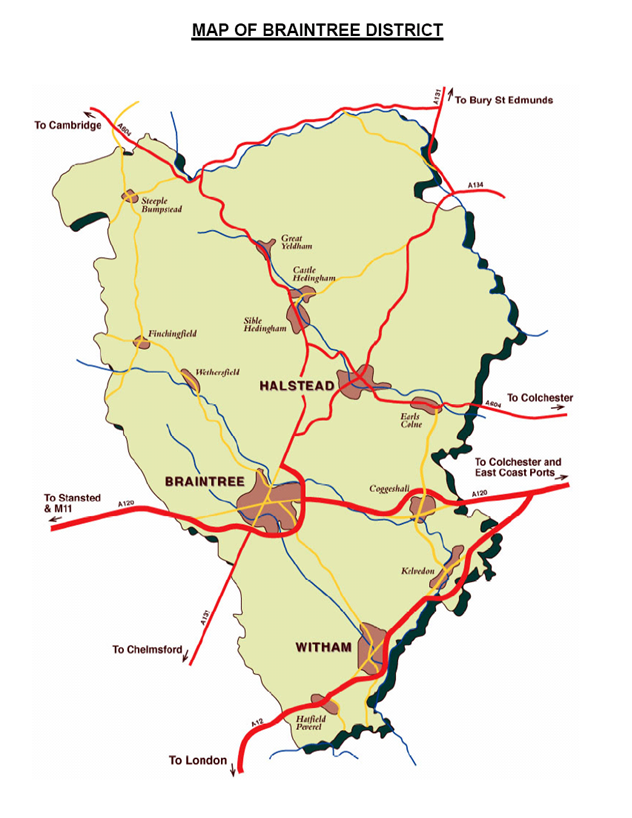 Appendix 6Local Area Risk Assessment Example TemplateNotes: In addition to the requirement for existing licence holders to have a local area risk assessment, this risk assessment must be completed for all new premises or when the premises licence is varied. The assessment must also be reviewed when there are any significant changes to either the local circumstances and/or the premises. (see section 14 of this policy)Risks: Area of consideration that may impact on one or more of the licensing objectivesLocal Risks: These are the identified factors that may pose a risk to the licensing objectives by virtue of the provision of gambling facilities at the premises. Licensing Objectives: these are the three licensing objectives under the Gambling Act 2005 to which the risk factors have been identified as potentially impacting. For ease of reference within this assessment the objectives have been given codes that should be used to replace the full objective. These codes are CD for the Crime and Disorder objective, FO for the Fair and Open objective, and CV for the protection of children and the vulnerable. Control Measures: These are measures that the operator can put in place to mitigate the risk to the licensing objectives from the risk factors. These control measures are split into three categories, systems, design and physical.The fact that there are three subsections in each section of the template should not be taken to suggest that you should limit your assessment to three risks for each section. The above template is an example only. You are at liberty to use your own design.Version No:Period to which policy applies:Review date:12007-09200922010-12201232013-15201542016-19	2019	52022-25                   202262025-28                   2024PART APART BPREMISES LICENCESPART CPERMITS/TEMPORARY OR OCCASIONAL USE NOTICES/REGISTRATIONSAdultAn individual who is not a child or young person.Adult Gaming CentrePremises in respect of which an Adult Gaming Centre Premises Licence has effect (Premises limited to entry by adults making Category B, C and D gaming machines available to their customers).Authorised Local Authority OfficerA Licensing Authority Officer who is an authorised person for a purpose relating to premises in that Authority's area.Betting MachinesA machine designed or adapted for use to bet on future real events (not a gaming machine).BingoA game of equal chance.Braintree District Council The area of Essex administered by the Braintree District Council (see map – Appendix 9) CasinoAn arrangement whereby people are given an opportunity to participate in one or more Casino games.Casino ResolutionResolution not to issue Casino Premises Licences.ChildIndividual who is less than 16 years old.Club Gaming Equal chance gaming and games of chance in members’ clubs and miners’ welfare institutes (but not commercial clubs). Club Gaming Machine PermitPermit to enable the premises to provide gaming machines (3 machines of Categories B,C or D).Code of Practice Any relevant code of practice under Section 24 of the Act. ConditionsConditions to be attached to licences by way of:-Automatic provisionRegulations provided by Secretary of StateConditions provided by Gambling CommissionConditions provided by Licensing AuthorityConditions may be general in nature (either attached to all licences or all licences of a particular nature) or may be specific to a particular licence.Default ConditionsConditions that will apply unless the Licensing Authority decides to exclude them.  This may apply to all Premises Licences, to a class of Premises Licence or Licences for specified circumstances.Delegated PowersDecisions delegated either to a Licensing Committee, Sub-Committee or Licensing Officers.DisorderNo set interpretation.  However, likely to be connected to the way gambling is being conducted.  In the case of Gambling Premises' Licences, disorder is intended to mean activity that is more serious and disruptive than mere nuisance.Equal Chance GamingGames that do not involve playing or staking against a bank and where the chances are equally favourable to all participants.Exempt LotteriesLotteries specified in the Gambling Act as permitted to be run without a licence form the Gambling Commission.  There are four types:Small Society Lottery (required to register with Licensing Authorities).Incidental Non Commercial Lotteries.Private Lottery (Private Society, Work or Residents lottery).Customer Lotteries.External Lottery ManagerAn individual, firm or company appointed by the Small Lottery Society to manage a lottery on their behalf.  They are consultants who generally take their fees from the expenses of the Lottery.GamingPrize Gaming if the nature and size of the prize is not determined by the number of people playing or the amount paid for or raised by the gaming.  The prizes will be determined by the operator before the play commences.Gaming MachineMachine covering all types of gambling activity, including betting on virtual events.Guidance to Licensing AuthoritiesGuidance issued by the Gambling Commission 3rd edition dated May 2009.Human Rights Act 1998Articles: 1,6,8 and 10Article 1: Protocol 1The right to peaceful enjoyment of possessions.Article  6: The right to a fair hearing.Article 8:The right of respect for private and family life.Article 10:The right to freedom of expression.Incidental Non Commercial LotteryA Lottery promoted wholly for purposes other than private game, and which are incidental to non-commercial events (commonly charity fundraising events, lottery held at a school fete or at a social event such as a dinner dance).Exchange of InformationExchanging of information with other regulatory bodies under the Gambling Act.Interested PartyA person who:-lives sufficiently close to the premises to be likely affected by the authorised activities;have business interests that might be affected by the authorised activities, orrepresents persons in either of these two groups.See paragraph 10.6 for the criteria the Licensing Authority will apply in determining who lives or has business interests sufficiently close to the premises that they are likely to be affected by any authorised activities.Licensing AuthorityBraintree District Council acting under Section 2 of the Act.Licensed Family Entertainment Centre Premises offering Category C gaming machines that are restricted to adults and offering Category D machines to children and young persons in segregated areas. Licensed Lottery A Large Society Lottery or a Local Authority Lottery. They require registration with the Gambling Commission. Licensing Objectives1.	Preventing gambling from being a source of crime	or disorder, being associated with crime or disorder	or being used to support crime.2.	Ensuring that gambling is conducted in a fair and 	Open way.3.	Protecting children and other vulnerable persons	From being harmed or exploited by gambling.LotteryAn arrangement which satisfies the statutory description of either a simple lottery or a complex lottery in Section 14 of the Act.Lottery TicketsTickets that must:-identify the promoting society;state the price of the ticket, which must be the same for all tickets;state the name and address of the member of the Society who is designated as having responsibility for the Society for the promotion of the lottery or, if there is one, the External Lottery Manager, andState the date of the draw, or enable the date of the draw to be determined.Mandatory Conditions Specified conditions provided by Regulations under Section 176 of the Act to be attached to Premises Licences. Members' ClubA Club that must:-have at least 25 members;be established and conducted 'wholly or mainly' for purposes other than gaming;be permanent in nature;not be established to make commercial profit; andbe controlled by its members equally.Occasional Use NoticeBetting may be permitted on a 'track' for eight days or less in a calendar year without the need for a full Premises Licence.Off Course BettingBetting that takes place other than at a track, i.e. at a licensed betting shop.Off Course Betting - TracksBetting that takes place in self-contained betting premises with the track premises providing facilities for off course betting, i.e. on other events, not just those taking place on the track.  Normally operates only on race days.On Course Betting - TracksBetting that takes place on a track while races are taking place.Operating LicenceIssued by the Gambling Commission.  Licence to permit individuals and companies to provide facilities for certain types of gambling.  It may authorise remote or non-remote gambling - Casino Operating Licence - Bingo Operating Licence - General Betting Operating Licence - Pool Betting Operating Licence - Betting Intermediary Operating Licence - Gaming Machine General Operating Licence ( an Adult –   Gaming Centre Operator or a Family Entertainment Centre) - Gaming Machine Technical Operating Licence (to   manufacture, supply, install, adapt, maintain or repair a   gaming machine or part of a gaming machine) - Gambling Software Operating Licence (to manufacture,  supply, install or adapt gambling software) - Lottery Operating LicencePermitsAuthorisation to provide a gambling facility where the stakes and prizes are very low or gambling is not the main function of the premises.  Issued by the Licensing Authority (for Unlicensed Family Entertainment Centres, Prize Gaming, Gaming Machines, on alcohol related premises, Club Gaming and Club Gaming Machines).Personal LicenceFormal authorisation to individuals who control facilities for gambling or are able to influence the outcome of gambling.  Cannot be held by companies.Pool Betting - TracksBetting offered at a horse racecourse by the Tote and at a dog track by the holder of the Premises Licence for the track.PremisesDefined as 'any place', including a vehicle, vessel or moveable structure.  It is for the Licensing Authority to decide whether different parts of a building can be properly regarded as being separate premises.Premises LicenceLicence to authorise the provision of gaming facilities on casino premises, bingo premises, betting premises, including tracks, Adult Gaming Centres and Family Entertainment Centres.Private LotteriesThere are three types of Private Lotteries:Private Society Lotteries - tickets may only be sold to members of the Society or persons who are on the premises of the Society;Work Lotteries - the promoters and purchasers of tickets must all work on a single set of work premises;Residents' Lotteries - promoted by, and tickets may only be sold to, people who live at the same set of premises.Prize GamingWhere the nature and size of the price is not determined by the number of people playing or the amount paid for or raised by the gaming.  The prizes will be determined by the operator before play commences.Prize Gaming PermitA permit to authorise the provision of facilities for gaming with prizes on specific premises.Provisional StatementWhere an applicant can make an application to the Licensing Authority in respect of premises that he:-Expects to be constructed.Expects to be altered.Expects to acquire a right to occupy.Regulations Regulations made by the Secretary of State under the Gambling Act 2005. Relevant RepresentationsRepresentations that relate to the Gambling Licensing Objectives, or that raise issues under the Licensing Policy or the Gambling Commission's Guidance or Codes of Practice.Responsible AuthoritiesPublic Bodies that must be notified of all applications and who are entitled to make representations in relation to Premises Licences, as follows:-Braintree District Council acting as the Licensing Authority The Gambling CommissionThe Chief Officer of Police ( Police)Essex  and Rescue ServiceLocal Planning Authority, ie Braintree District Council Planning DepartmentThe authority having functions in relation to the   environment or harm to human health, i.e. Braintree District Council Environmental HealthEssex Local Safeguarding Children’s Board HM Revenue and Customs Vessels only - the Navigation Authority whose statutory functions are in relation to waters where the vessel is usually moored or berthed, i.e. the Environment Agency, British Waterways Board, the Maritime and Coastguard AgencyOther persons prescribed by the Secretary of StateFull details of Responsible Authorities for the Braintree District are contained in Appendix '2' to this Policy.Small Society LotteryA lottery promoted on behalf of a non-commercial society, i.e. lotteries intended to raise funds for good causes.SocietyThe society or any separate branch of such a society, on whose behalf a lottery is to be promoted. Temporary Use NoticeTo allow the use of premises for gambling where there is no Premises Licence but where a gambling operator wishes to use the premises temporarily for providing facilities for gambling.The ActThe Gambling Act 2005.The Council Braintree District Council The Commission The Gambling Commission. The Policy The Statement of Licensing Principles published by the Licensing Authority under Section 349 of the Act. Tote [or Totalisator]Pool betting on tracks.TrackSites where races or other sporting events take place, e.g. horse racing, dog racing or any other premises on any part of which a race or other sporting event takes place or is intended to take place.Travelling FairA fair that 'wholly or principally' provides amusements and must be on a site used for fairs for no more than 27 days per calendar year.Unlicensed Family Entertainment Centre Premises offering Category D machines only with unrestricted entry. VehiclesDefined trains, aircraft, sea planes and amphibious vehicles other than hovercraft.  No form of commercial betting and gaming is permitted.Vulnerable PersonsNo set definition, but likely to mean group to include people who: -gamble more than they want togamble beyond their meanswho may not be able to make informed or balanced decisions about gambling due to a mental impairment, alcohol or drugsYoung PersonAn individual who is not a child but who is less than 18 years old.OrganisationContact and  AddressTelephone / Fax / emailLicensing AuthorityLicensing OfficerEnvironmental ServicesBraintree District CouncilCauseway House  CM7 9HBTelephone: 01376 557790  	Email:licensing@braintree.gov.ukWebsite: www.braintree.gov.uk PoliceLicensing Officer   Police Station’s MeadowCM7 3DJ 	Telephone: 01245 452035Email: licensing.applications@essex.pnn.police.ukEssex  and Rescue ServiceEssex  and Rescue Service and UttlesfordHeadquartersRivenhallWithamCM8 3HBTelephone: 01376 576000 County Council Children’s Safeguarding ServiceHead of Children’s Safeguarding Service[Licensing Applications] County Council70 Duke StreetChelmsfordEssex CM1 1JP Telephone: 03330 134076Email: licenceapplications@essexcc.gov.ukWebsite: www.escb.co.uk/working-with-children/licensing-guidelinesOrganisationContact and AddressTelephone / Fax / emailThe Local Planning AuthorityDevelopment Services ManagerDevelopment ServicesBraintree District CouncilCauseway House  CM7 9HB Telephone: 01376 552525Fax: 01376 557781The Local Authority with functions related to prevention of risk of pollution of the environment.(Environmental Health) - Environmental Protection TeamBraintree District CouncilCauseway HouseBocking End CM7 9HB Telephone:01376 552525Fax 01376 557767Gambling CommissionGambling Commission House B2 4BPTelephone: 0121 230 6500 Fax 0121 2372236E-mail: info@gamblingcommission.gov.ukWebsite: www.gamblingcommission.gov.ukHM Revenue & CustomsExcise Processing TeamsBX9 1GLPhone: 0300 322 7072 (Option 7)Email: NRUBetting&Gaming@hmrc.gsi.gov.ukMATTER TO BE DEALT WITHFULL COUNCILLICENSING COMMITTEEOFFICERSHEAD OF SERVICEThree year Licensing Policy reviewAll cases Fee Setting – when appropriateAll casesAuthority to make minor amendments to the Gambling Act policy statement in conjunction with the Chairman of the Licensing CommitteeAll casesApplication for Premises Licence Where representations have been received and not withdrawnWhere no representations received/ representations have been withdrawn Application for a Variation to a Licence Where representations have been received and not withdrawnWhere no representations have been receive or representations have been withdrawnApplication for a Transfer of a Licence Where representations have been received from the commissionWhere no representations have been received from the commissionApplication for a Provisional Statement Where representations have been received and not withdrawnWhere no representations have been received or representations have been withdrawnAuthority to make representations to all applications on behalf of the Licensing AuthorityAll casesAll casesAuthority to attach conditions, where relevant, to Premises LicencesAll casesAuthority to refuse applications for Premises LicencesAll casesAuthority to process applications  Temporary Use Notices Where representations have been received and not withdrawnWhere no objections have been made or objections have been withdrawnAuthority to process applications for Club Gaming and Club Machine Permits Where representations have been received and not withdrawnWhere no objections have been made or objections have been withdrawnAuthority to issue permits for more that 2 machines in Licensed PremisesAll casesAuthority to process application for other PermitsAll casesCancellation of Club Gaming/ Club Machine PermitsAll casesCancellation of Licensed Premises Gaming Machine PermitsAll casesReview a Premises LicenceAll casesDetermination as to whether a person is an Interested PartyAll casesDetermination as to whether representations are relevantAll casesDetermination as whether a representation is frivolous, vexatious or repetitiveAll casesConsideration of Temporary Use NoticeAll casesDecision to give a counter notice to a Temporary Use NoticeAll casesConsideration of an Occasional Use NoticeAll cases1: Local Area1: Local Area1: Local Area1: Local AreaNo Local Risks: Licensing objective(s) at risk: (CD, FO or CV) Control Measures1.1Systems1.11.1Design1.11.1Physical1.11.2Systems1.21.2Design1.21.2Physical1.21.3Systems1.31.3Design1.31.3Physical1.32: Gambling Operation2: Gambling Operation2: Gambling Operation2: Gambling OperationNo Local Risks: Licensing objective(s) at risk: (CD, FO or CV) Control Measures2.1Systems2.12.1Design2.12.1Physical2.12.2Systems2.22.2Design2.22.2Physical2.23.3Systems3.33.3Design3.33.3Physical3.33: Internal and External Premises Design3: Internal and External Premises Design3: Internal and External Premises Design3: Internal and External Premises DesignNo Local Risks: Licensing objective(s) at risk: (CD, FO or CV) Control Measures3.1Systems3.13.1Design3.13.1Physical3.13.2Systems3.23.2Design3.23.2Physical3.23.3Systems3.33.3Design3.33.3Physical3.3Actions following assessment:Actions following assessment:Actions following assessment:Actions following assessment:1: Local Area1: Local Area1: Local Area1: Local AreaActionPerson/Dept taskedDate taskedDate completed2: Gambling Operation2: Gambling Operation2: Gambling Operation2: Gambling OperationActionPerson/Dept taskedDate taskedDate completed3: Internal and External Premises Design3: Internal and External Premises Design3: Internal and External Premises Design3: Internal and External Premises DesignActionPerson/Dept taskedDate taskedDate completedSigned:Date:Print Name: